第三单元  近代西方资本主义政治制度的确立与发展【课标】 1.了解《权利法案》制定和责任制内阁形成的史实，理解英国资产阶级君主立宪制的特点。2.说出美国1787年宪法的主要内容和联邦制的权力结构，比较美国总统制与英国君主立宪制的异同。近代资本主义国家的政体主要有，一、君主立宪制，二、民主共和制。第8课  渐进的制度创新1、1215年，贵族迫使英王签署了《           》，它本身没有多少民主内容，但给王权设定了界限。2、1688年，“            ”最终解决了国王与议会的主权之争，邀请荷兰执政威廉和其妻玛丽继承英国王位，威廉接受由议会拟定好的《           》作为其登基的条件。3、1689年《           》的发表标志着英国君主立宪制政体的建立。此后英国由          实行集体统治，统治方式也由          转向          。4、1721年，               成为英国历史上第一任内阁首相。5、随着国王逐渐退出了内阁，首相由议会         的领袖产生，对          负责。如果议会通过了对政府的不信任案，       就要下台，或者宣布解散         ，重新进行选举。6、英国的君主立宪制是以          制为基础，以               为核心。        是国家元首，但平常仅仅扮演仪式性的角色，实际最高行政首长是          。【真题演练】1. 1689年，英国议会通过了《权利法案》。它标志着（     ）A．君主专制的加强	B．君主立宪制的建立C．民主共和制的确立	D．责任内阁制的形成2.白之浩将英国政治制度分成两个部分，一是“尊严的部分”，一是“效率的部分”。“尊严的部分”具有激发和保留人们崇敬之心的功能，它使政治制度获得了权威和动力，而“效率的部分”是对这种权威的现代运用。“尊严的部分”、“效率的部分”分别指的是（    ）A．君主制和议会制		B．君主制和共和制C．立宪制和共和制		D．总统制和议会制3. 右图是英国下议院的会场，开会时，执政党与在野党各自分开就座。这反映了英国政治的特点是（     ）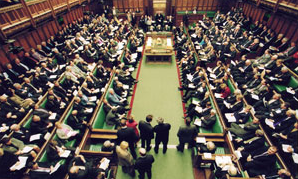 4. 北美殖民地战事失利后，由英国国王乔治三世亲信组成的内阁遭到议会反对党的强烈批评。面临倒台的首相对国王说：“现政府的命运已经绝对地、无可挽回地被否定了。狂潮如此凶猛，难以阻挡。陛下深知，在这个国家里，圣上不可执意反对下院深思熟虑的决议。”由此可知，当时英国(　 　)    A．君主立宪政体遭到议会反对         B．议会总揽国家行政大权C．王权受到议会限制                 D．内阁首相对国王负责5. 英国《权利法案》与美国1787年宪法的相同点不包括(　 　)    A．都是资产阶级专政的立法保障       B．都是资产阶级革命成果的法律总结C．都是以启蒙思想为理论基础    	    D．都确立了民主共和政体6. 在电影《女王》中出现了这样的场景：女王的私人秘书在通知女王于议会大选中获胜的布莱尔首相要来拜见时，女王对他的用词进行了纠正：“是准首相，罗宾。我还没有任命呢!”这一情景表明（    ）A．英王没有实权                      B.首相就职前必须得到英王的任命 C．英王有较大权力，可以直接任命首相  D．《女王》情节有历史性错误第9课  北美大陆上的新体制         年，美国诞生。在费城制宪会议上，资产阶级和种植园奴隶主利益的代表经过激烈的争论，制定了           。这部宪法体现了三个原则：一是             原则，规定联邦政府拥有一系列主权权力。二是              原则，规定        、         、         三权分立，国会拥有         权，总统拥有         权，联邦法院拥有       权。三是           原则，总统和议会议员都由          产生。             是近代史上第一部成文宪法。根据这本宪法，美国确立了            制。4、“为联邦统一而战”的美国总统是             。5、美国轮流执政的两党是         党和         党，各种选举都受两党操纵。1. 1787年美国宪法把国家权力分为立法、司法和行政三部分，其中最高立法权属于(　　)A．国会          B．各州政府       C．总统           D．最高法院2．在美国，“总统可否决国会通过的法律”，“国会可以三分之二多数通过总统所否决的法律”。这主要体现了(      )A．中央集权原则    B．民主原则    C．分权制衡原则    D．联邦制原则3.美国1787年宪法规定，总统和国会议员由选举产生。该规定体现了(　　)A．联邦制原则    B．民主原则	C．权力制衡原则     D．中央集权原则4.詹姆斯·罗伯特认为：“任何一级政府都是不可信任的，但是级别越高、距人民越远、权力越集中和强大的政府，越需要特别的限制。”为了解决这问题，l787年美国宪法(　　)A．以三权分立原则分割政府权力   	B．确立了国会的权力中心地位C．规定总统无权否决国会的议案   	D．设立最高法院维护总统权威5.1803年，美国与法国签订了从法国廉价购买路易斯安那的协议，总统杰斐逊虽喜出望外，但内心亦十分不安，因为此举超越总统权限。最终，总统将协议交予国会并获得参众两院批准，协议才得以生效。据此可知美国(　　)A．行政权高于立法权                 B．总统由国会选举产生C．国会权力至高无上                 D．总统权力受国会制约第10课  欧洲大陆的政体改革1、1789年，法国             爆发。2、在1875年，国民议会终于通过了                ，标志着           政体的最终确立。3、1875年宪法规定，共和国总统由           依绝对多数票选出，任期      年，可连选连任，总统向       负责。总统在征得参议院同意后可以解散尚未届满的         。4、从1864到1870年，普鲁士王国在首相             的运筹帷幄下，先后发动了三次       战争，完成了民族的统一，并于1871年建立了                       。5、1871年4月，                   正式颁布，规定帝国实行                      制。6、德意志帝国的的最高权力由          掌握。首相管理行政，不对议会负责，而是只对          负责。7、德意志帝国还保留了                主义和               主义色彩。1.1871年实行君主立宪制的国家是(　　)A．美国          B．法国           C．中国           D．德国2.《德意志帝国宪法》规定：“帝国元首是德意志皇帝。皇帝有权任命帝国首相和帝国官员，有权召集和解散联邦议会和帝国议会，有权签署和公布帝国法律并监督法律的实施，帝国军队由皇帝统率，军官由皇帝任命。”说明该宪法具有浓厚的(　　)A．军国主义色彩 	B．专制主义色彩	C．民族主义色彩     D．民主主义色彩3.下列法律文献与其所确立的政体，对应正确的是(　　)A．英国《权利法案》——民主共和国	B．美国1787年宪法——君主立宪制C．法国1875年宪法——君主立宪制	D．德意志1871年宪法——君主立宪制4.法国资产阶级革命后，经过七十多年长期艰难的斗争，最终确立的政体形式是(　　)A．共和制         B．联邦制       	C．君主制       	    D．君主立宪制